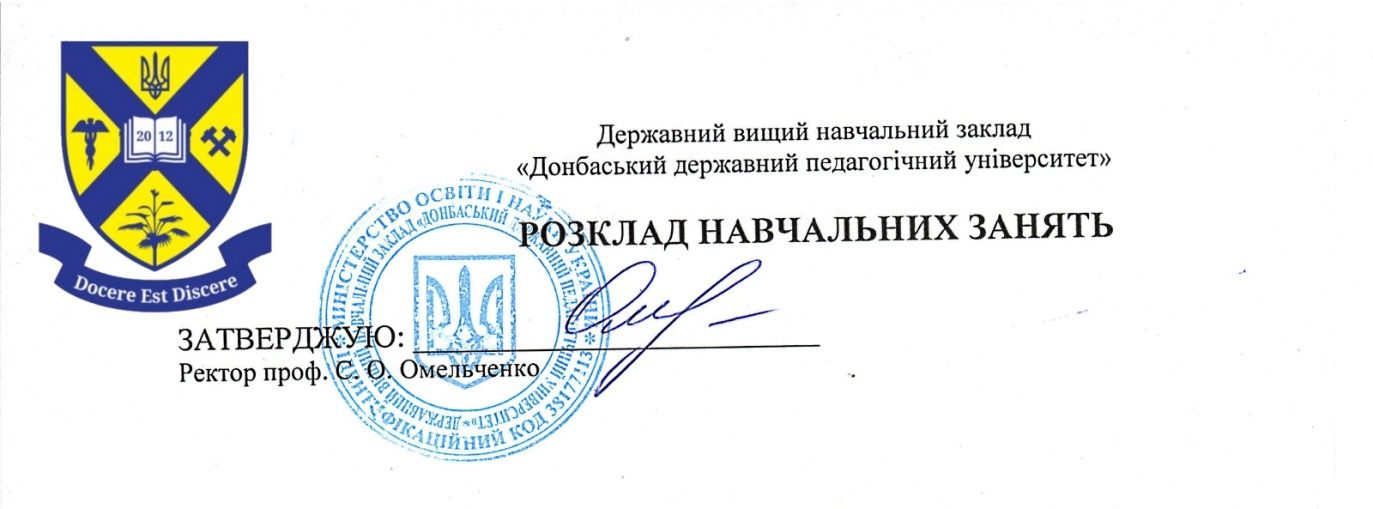 2022-2023 навчальний рікРозклад навчальних занять на  факультеті спеціальної освіти1.10. другого (магістерського рівня)ІІІсеместр  заочна форма навчанняДекан факультету спеціальної освіти ______________ проф.Мамічева О.В.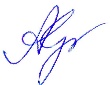 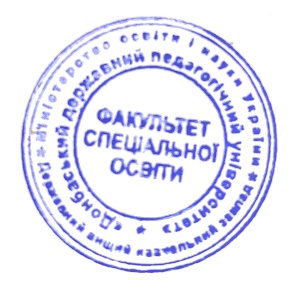 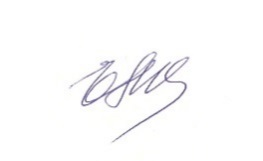 Диспетчер факультету _  ___________ Худько А.В.1 212Понеділок 
03.10.3Спеціальна методика української мови та літератури проф. Дмитрієва І.В. лек.Спеціальна методика української мови та літератури проф. Дмитрієва І.В. лек.1010.1Інноваційні системи в логопедичній роботі доц. Сильченко В.В. лек.Інноваційні системи в логопедичній роботі доц. Сильченко В.В. лек.Понеділок 
03.10.4Спеціальна методика української мови та літератури проф. Дмитрієва І.В. лек.Спеціальна методика української мови та літератури проф. Дмитрієва І.В. лек.1010.2Інноваційні системи в логопедичній роботі доц. Сильченко В.В. лек.Інноваційні системи в логопедичній роботі доц. Сильченко В.В. лек.Понеділок 
03.10.5Організація логопедичної допомоги дітям в сучасній світовій системі доц. Кордонець В.В. лек.Організація логопедичної допомоги дітям в сучасній світовій системі доц. Кордонець В.В. лек.1010.3Спеціальна методика української мови та літератури проф. Дмитрієва І.В. лек.Спеціальна методика української мови та літератури проф. Дмитрієва І.В. лек.Понеділок 
03.10.5Організація логопедичної допомоги дітям в сучасній світовій системі доц. Кордонець В.В. лек.Організація логопедичної допомоги дітям в сучасній світовій системі доц. Кордонець В.В. лек.1010.4Спеціальна методика української мови та літератури проф. Дмитрієва І.В. пр.Спеціальна методика математики доц. Одинченко Л.К. пр.Понеділок 
03.10.5Інноваційні системи в логопедичній роботі доц. Сильченко В.В. пр.Спеціальна методика української мови та літератури проф. Дмитрієва І.В. пр. Вівторок04.10.1Корекційна робота в спеціальних закладах освіти доц. Кузнецова Т.Г. лек.Корекційна робота в спеціальних закладах освіти доц. Кузнецова Т.Г. лек.11.10.1Інноваційні системи в логопедичній роботі доц. Сильченко В.В. пр. Вівторок04.10.11.10.2Логопсихологія доц. Сильченко В.В. пр.Корекційна робота в спеціальних закладах освіти доц. Кузнецова Т.Г. пр. Вівторок04.10.2Корекційна робота в спеціальних закладах освіти доц. Кузнецова Т.Г. лек.Корекційна робота в спеціальних закладах освіти доц. Кузнецова Т.Г. лек.11.10.3Логопсихологія доц. Сильченко В.В. пр.Корекційна робота в спеціальних закладах освіти доц. Кузнецова Т.Г. пр. Вівторок04.10.3Корекційна робота в спеціальних закладах освіти доц. Кузнецова Т.Г. пр.Організація логопедичної допомоги дітям в сучасній світовій системі доц. Кордонець В.В. пр.11.10.4Спеціальна методика української мови та літератури проф. Дмитрієва І.В. пр.Спеціальна методика математики доц. Одинченко Л.К. пр. Вівторок04.10.4Корекційна робота в спеціальних закладах освіти доц. Кузнецова Т.Г. пр.Організація логопедичної допомоги дітям в сучасній світовій системі доц. Кордонець В.В. пр.11.10.5Організація логопедичної допомоги дітям в сучасній світовій системі доц. Кордонець В.В. пр.Корекційна робота в спеціальних закладах освіти доц. Кузнецова Т.Г. пр.Середа05.10.1Спеціальна дошкільна педагогіка з методиками виховання проф. Омельченко М.С. лек.Спеціальна дошкільна педагогіка з методиками виховання проф. Омельченко М.С. лек.12.10.1Спеціальна дошкільна педагогіка з методиками виховання проф. Омельченко М.С. пр.Логопсихологія доц. Сильченко В.В. пр.Середа05.10.2Спеціальна дошкільна педагогіка з методиками виховання проф. Омельченко М.С. лек.Спеціальна дошкільна педагогіка з методиками виховання проф. Омельченко М.С. лек.12.10.2Спеціальна дошкільна педагогіка з методиками виховання проф. Омельченко М.С. пр.Логопсихологія доц. Сильченко В.В. пр.Середа05.10.3Спеціальна методика математики доц. Одинченко Л.К. лек.Спеціальна методика математики доц. Одинченко Л.К. лек.12.10.3Спеціальна методика професійно-трудового навчання доц. Гіренко Н.А. лек.Спеціальна методика професійно-трудового навчання доц. Гіренко Н.А. лек.Середа05.10.3Спеціальна методика математики доц. Одинченко Л.К. лек.Спеціальна методика математики доц. Одинченко Л.К. лек.12.10.4Спеціальна методика професійно-трудового навчання доц. Гіренко Н.А. лек.Спеціальна методика професійно-трудового навчання доц. Гіренко Н.А. лек.Середа05.10.4Спеціальна методика математики доц. Одинченко Л.К. лек.Спеціальна методика математики доц. Одинченко Л.К. лек.12.10.4Спеціальна методика професійно-трудового навчання доц. Гіренко Н.А. лек.Спеціальна методика професійно-трудового навчання доц. Гіренко Н.А. лек.Середа05.10.4Спеціальна методика математики доц. Одинченко Л.К. лек.Спеціальна методика математики доц. Одинченко Л.К. лек.12.10.5Спеціальна дошкільна педагогіка з методиками виховання проф. Омельченко М.С. пр.Спеціальна методика професійно-трудового навчання доц. Гіренко Н.А. пр.Четвер06.10.2Організація логопедичної допомоги дітям в сучасній світовій системі доц. Кордонець В.В. лек.Організація логопедичної допомоги дітям в сучасній світовій системі доц. Кордонець В.В. лек.13.10.2Спеціальна методика математики доц. Одинченко Л.К. пр.Спеціальна методика професійно-трудового навчання доц. Гіренко Н.А. пр. Четвер06.10.3Корекційна робота в спеціальних закладах освіти доц. Кузнецова Т.Г. пр.13.10.3Спеціальна методика математики доц. Одинченко Л.К. пр.Спеціальна методика української мови та літератури проф. Дмитрієва І.В. пр.Четвер06.10.3Корекційна робота в спеціальних закладах освіти доц. Кузнецова Т.Г. пр.13.10.4Організація логопедичної допомоги дітям в сучасній світовій системі доц. Кордонець В.В. пр.Спеціальна методика української мови та літератури проф. Дмитрієва І.В. пр.Четвер06.10.4Логопсихологія проф. Мамічева О.В. лек.Логопсихологія проф. Мамічева О.В. лек.13.10.4Організація логопедичної допомоги дітям в сучасній світовій системі доц. Кордонець В.В. пр.Спеціальна методика української мови та літератури проф. Дмитрієва І.В. пр.Четвер06.10.5Логопсихологія проф. Мамічева О.В. лек.Логопсихологія проф. Мамічева О.В. лек.13.10.5Спеціальна методика української мови та літератури проф. Дмитрієва І.В. пр.Спеціальна методика математики доц. Одинченко Л.К. пр.П’ятниця07.10.1Логопсихологія доц. Сильченко В.В. пр.14.10.1Спеціальна методика професійно-трудового навчання доц. Гіренко Н.А. пр.Спеціальна дошкільна педагогіка з методиками виховання проф. Омельченко М.С. пр.П’ятниця07.10.2Логопсихологія доц. Сильченко В.В. пр.14.10.2Спеціальна методика професійно-трудового навчання доц. Гіренко Н.А. пр.Спеціальна дошкільна педагогіка з методиками виховання проф. Омельченко М.С. пр.П’ятниця07.10.3Спеціальна методика математики доц. Одинченко Л.К. лек.Спеціальна методика математики доц. Одинченко Л.К. лек.14.10.4Інноваційні системи в логопедичній роботі доц. Сильченко В.В. пр.Організація логопедичної допомоги дітям в сучасній світовій системі доц. Кордонець В.В. пр.П’ятниця07.10.4Спеціальна методика математики доц. Одинченко Л.К. пр.Спеціальна дошкільна педагогіка з методиками виховання проф. Омельченко М.С. пр.14.10.5Організація логопедичної допомоги дітям в сучасній світовій системі доц. Кордонець В.В. пр.Інноваційні системи в логопедичній роботі доц. Сильченко В.В. пр.П’ятниця07.10.14.10.5Організація логопедичної допомоги дітям в сучасній світовій системі доц. Кордонець В.В. пр.Інноваційні системи в логопедичній роботі доц. Сильченко В.В. пр.